هو الله- ای دوست روحانی وقت آمد که بیگانه و خویش...عبدالبهآء عباساصلی فارسی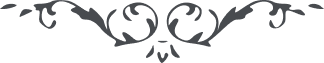 لوح رقم (25) – من آثار حضرت عبدالبهاء – مکاتیب عبد البهاء، جلد 8، صفحه 22هو اللهای دوست روحانی وقت آمد که بیگانه و خویش فراموش نمائی و بکلی سرگشته و سودائی و مفتون و شیدائی آن دلبر مهربان گردی و سردفتر عاشقان شوی و سرخیل مشتاقان گردی شوری برانگیزی و شهد و شکری آمیزی و مشکی بیزی و قندی ریزی و این عبارت نگاشتم تا بدانی چه قدر عزیزی (ع ع)